ДодатокМентальна карта “Дерево проблеми”У центрі запишіть проблему.Від неї відведіть дві гілки “Позитивні наслідки” та “Негативні наслідки”Під ними, напишіть всі чинники, які сприяють проблемі, і пов'яжіть їх, щоб сформувати коріння вашої вихідної проблеми.Продовжуйте працювати над рішенням кожного кореня, доки зможете: дерево може мати більш глибоке коріння, ніж ви думаєте.Ви також можете продовжити «гілки» дерева таким самим способом: це будуть наслідки вашої вихідної проблеми. Ви можете виявити, що те, з чого ви почали як з основної проблеми, насправді корінь або гілка іншого дерева.Коли ви закінчили, погляньте на ваше дерево. Чи повинні ви вирішувати задачу, яку ви поставили перед собою спочатку, чи лише один з її чинників, який виплив у процесі заходу? Чи допомогло вам дерево знайти шляхи вирішення цієї проблеми?Каскад наслідків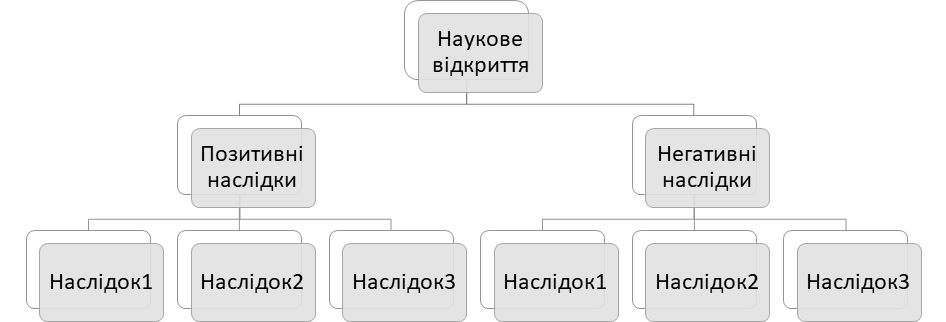 